ПРИМЕЧАНИЕ. − Все документы, которые были представлены и обсуждались или принимались к сведению на данном собрании КГСЭ, перечисляются в повестке дня TD/125-R1 и TD/125-R3. Настоящий отчет содержит выводы и меры, решение о которых принято на данном собрании КГСЭ.1	Открытие собрания, Председатель КГСЭПредседатель КГСЭ г-н Брюс Грейси (Ericsson Canada) приветствовал участников второго собрания Консультативной группы по стандартизации электросвязи (КГСЭ) в исследовательском периоде 2017−2020 годов, которое было проведено в помещениях МСЭ в Женеве 26 февраля − 2 марта 2018 года. 1.1	На данном собрании КГСЭ, а также на шести собраниях Групп Докладчиков, проведенных в его рамках, были обеспечены субтитры в режиме реального времени, перевод на шесть языков, возможность дистанционного участия и трансляция в интернете.1.2	Г н Грейси приветствовал избираемых должностных лиц: г-на Малколма Джонсона (заместителя Генерального секретаря), г-на Чхе Суб Ли (Директора БСЭ) и г-н Брахима Сану (Директора БРЭ).1.3	На собрании присутствовали заместители Председателя КГСЭ: г-жа Рим Белассин-Шериф (Тунис), г-жа Вэйлин Сюй (Китайская Народная Республика), г-н Райнер Либлер (Германия), г-н Виктор Мануэль Мартинес Ванегас (Мексика), г-н Владимир Минкин (Российская Федерация) и г-н Матано Ндаро (Кения). Г-жа Моник Морроу (США) и г-н Омар Тайсир Аль-Одат (Иордания) не смогли присутствовать на собрании.2	Вступительные замечания заместителя Генерального секретаряЗаместитель Генерального секретаря МСЭ представил свои вступительные замечания (содержатся в Документе TD168).3	Вступительные замечания Директора БСЭДиректор БСЭ приветствовал всех делегатов, которые прибыли на второе собрание КГСЭ в исследовательском периоде 2017−2020 годов (см. TD/169).4	Комментарии и замечания Председателя КГСЭ4.1	Председатель КГСЭ отметил, что в настоящее время КГСЭ проводит собрания приблизительно раз в девять месяцев, и третье собрание КГСЭ запланировано на декабрь 2018 года. Нынешнее собрание КГСЭ было организовано таким образом, чтобы документы представлялись только один раз, либо на пленарном заседании, либо в одной из Групп Докладчиков, пять из которых уже приступили к работе. Он напомнил, что собранию следует принять во внимание будущие сессии Совета МСЭ и рабочих групп Совета МСЭ, запланированные на апрель 2018 года, и Полномочную конференцию в октябре 2018 года. Г-н Грейси анонсировал специальную сессию по документам TD255 и TD154, которые касаются вопросов авторского права. Сессия должна пройти во время перерыва на обед в понедельник, 26 февраля 2018 года.4.2	Председатель ИК20 сообщил собранию о планируемом на декабрь 2018 года собрании ИК20 в Китае (КНР), которое совпадает по времени с запланированным собранием КГСЭ, и задал вопрос о возможности переноса собрания КГСЭ на другую дату.5	Утверждение повестки дня, распределения документов и плана распределения времени5.1	Председатель КГСЭ представил проект повестки дня, распределения документов и плана работы (TD125-R1). Документ TD125-R1 был принят, с переносом C35 в пункт повестки дня 10.2. КГСЭ приняла план распределения времени, представленный в TD124-R1, и обзор повесток дня и отчетов в TD123.5.2	Документ TD125-R3 содержит повестку заключительного пленарного заседания КГСЭ 2 марта 2018 года, которая была принята.5.3	По семейным обстоятельствам г-н Грейси отсутствовал на собрании три последних дня. Заместитель председателя КГСЭ г-н Владимир Минкин (Российская Федерация) согласился исполнять обязанности председателя в течение оставшегося времени и председательствовал на заключительном пленарном заседании 2 марта 2018 года.6	Отчет Директора БСЭ6.1	Директор БСЭ представил отчет о деятельности (TD138, набор слайдов в Дополнительном документе 1), в котором отмечены основные результаты в области стандартизации МСЭ-T, достигнутые в период с апреля 2017 года по январь 2018 года. КГСЭ приняла к сведению отчет директора БСЭ.6.2	БСЭ представило обновленный План действий ВАСЭ-16 (TD139-R1), который представляет собой средство контроля и ведения отчетности, позволяющее следить за реализацией Резолюций и Рекомендаций ВАСЭ-2016. Обновления коснулись периода с апреля 2017 года по февраль 2018 года. КГСЭ приняла документ к сведению.7	Организация работы КГСЭ в исследовательском периоде 2017−2020 годов7.1	Г-н Минкин, Заместитель председателя КГСЭ, опираясь на принятое КГСЭ в мае 2017 года решение о создании новой Группы Докладчика по рассмотрению Резолюций ВАСЭ (ГД-ResReview), предложил в Документе TD143 круг ведения ГД-ResReview. Некоторые администрации, поддержав предложение в принципе, отметили довольно ограниченные результаты, которые дала подобная практика в прошлом в трех Секторах и на Полномочной конференции. Было предложено рассмотреть возможность упорядочения Резолюций Полномочной конференции относительно Резолюций Секторов на период после ПК-18 и в течение следующих четырех лет. Чтобы эта инициатива имела шансы на успех, будут необходимы скоординированные действия Государств-Членов по трем Секторам.	Было решено направить в КГР и КГРЭ заявление о взаимодействии в отношении создания ГД-ResReview и работы, которую, как ожидается, должна выполнить эта группа. Директору БСЭ было предложено включить эту информацию в его отчет следующему собранию Совета МСЭ по подготовке к ПК-18.	G3ict высказала предостережение по поводу любого дальнейшего выхолащивания Резолюции 175 (Пересм. Пусан, 2014 г.) и Резолюции 70 (Пересм. Хаммамет, 2016 г.) и предложила вместо этого расширить эти Резолюции.	Другие Государства-Члены отметили все большее дублирование Резолюций по Секторам и призвали к коллегиальности и следованию подходу, основанному на вкладах участников, в интересах упорядочения Резолюций ВАСЭ.	КГСЭ приняла предложение, изложенное в TD143, и учредила новую Группу Докладчика по рассмотрению Резолюций ВАСЭ (ГД-ResReview).7.2	КГСЭ назначила г-на Владимира Минкина (Российская Федерация) Докладчиком ГД-ResReview.8	Оперативные группы8.1	КГСЭ приняла к сведению отчет о ходе работы (Документ TD145), представленный дистанционно г-ном Давидом Ватреном, Председателем Оперативной группы МСЭ-T по применению технологии распределенного реестра (ОГ-DLT).8.2	КГСЭ приняла к сведению отчет о ходе работы (Документ TD146), представленный г-ном Ахмедом Саидом, Заместителем председателя Оперативной группы по цифровой валюте, включая цифровую фиатную валюту (ОГ-DFC).8.3	КГСЭ приняла к сведению учреждение ИК13 новой Оперативной группы – Оперативной группы МСЭ-T по машинному обучению для будущих сетей, включая 5G (ОГ-ML5G). КГСЭ также приняла к сведению отчет о первом собрании ОГ-ML5G (Документы TD216 и TD247), который был представлен Председателем ИК13 МСЭ-T г-ном Лео Леманном (Швейцария).8.4	КГСЭ приняла к сведению отчет о первом собрании Оперативной группы МСЭ-T по обработке данных и управлению данными для поддержки IoT и "умных" городов и сообществ (ОГ-DPM) (Документ TD191), представленный Председателем ИК20 МСЭ-T г-ном Нассером Салехом Аль-Марзуки (ОАЭ).8.5	КГСЭ приняла к сведению ответное заявление о взаимодействии (Документ TD207), полученное от ИК12 по поводу передачи результатов работы Оперативной группы по цифровым финансовым услугам (ОГ-ЦФУ) различным исследовательским комиссиям МСЭ-T.9	Регламент международной электросвязи (РМЭ)9.1	КГСЭ приняла к сведению заявление о взаимодействии, содержащееся в Документе TD190, которое руководящий состав КГСЭ направил в августе 2017 года всем исследовательским комиссиям МСЭ-T с запросом информации непосредственно о выполнении существующего РМЭ (2012 г.).	Директор БСЭ объяснил ситуацию на момент получения им запроса от Группы экспертов Совета МСЭ по Регламенту международной электросвязи (ГЭ-РМЭ) в январе 2018 года и, в свою очередь, его запроса председателям 2-й, 3-й, 12-й и 17-й Исследовательских комиссий о предоставлении обновленной информации по соответствующим затронутым Рекомендациям. Собранная информация была предоставлена собранию КГСЭ (Документ TD265-R1).9.2	КГСЭ приняла к сведению заявление о взаимодействии от ИК2, содержащееся в Документе TD197, представленное г-ном Филом Раштоном, Председателем ИК2.9.3	Российская Федерация представила вклад C39 "Применение положений РМЭ в работе ИК2 МСЭ-T", касающийся отчетов о неправомерном использовании ресурсов нумерации в сетях связи, направляемых в МСЭ (ИК2) и публикуемых на веб-сайте, которые являются реальными случаями применения РМЭ ИК2. Во вкладе содержатся предложения, в которых учтена взаимосвязь между деятельностью ИК2 МСЭ-T и применением РМЭ (соответствующих статей), а также предложения по поощрению использования этих статей.	В заключение КГСЭ признала важность проблемы неправомерного использования нумерации, предложила Российской Федерации представить свой вклад для ГЭ-РМЭ, Совета МСЭ и ИК2 МСЭ-T, а также предложила представлять вклады по этой теме для ИК2 МСЭ-T.9.4	КГСЭ приняла к сведению другие ответные заявления о взаимодействии, направленные КГСЭ и содержащиеся в Документе TD190, которые были получены от ИК3 (Документ TD233), ИК5 (Документ TD224), ИК9 (Документ TD249), ИК11 (Документы TD218 и TD196), ИК13 (Документ TD217), ИК17 (Документ TD194) и ИК20 (Документ TD198).10	Состояние выполнения Резолюции 187 (Пусан, 2014 г.)10.1	Аргентина представила вклад C42 "Участие МСП в работе исследовательских комиссий МСЭ-T", в котором предлагается в рамках МСЭ-T способствовать участию МСП в работе его исследовательских комиссий в соответствии с принятым Советом МСЭ 2017 года решением о реализации пилотного проекта по участию МСП в работе исследовательских комиссий МСЭ-T и МСЭ-D.10.2	Несколько членов МСЭ сообщили о положительном опыте участия МСП в работе исследовательских комиссий МСЭ-T и поддержали эту инициативу.10.3	КГСЭ отметила, что ИК5, ИК16 и ИК20 МСЭ-T уже согласились принять участие в эксперименте с МСП.	После обсуждения был сделан вывод о том, не КГСЭ должна решать, какие исследовательские комиссии МСЭ-T будут участвовать в пилотном проекте, – такое решение должна принять каждая исследовательская комиссия.	Собрание согласилось с тем, что для выполнения Резолюции 187 (Пусан, 2014 г.) и дальнейшего участия МСП в работе МСЭ нужна дополнительная информация. Этот вопрос и его финансовая сторона будут рассмотрены Советом МСЭ и Полномочной конференцией;	Собрание КГСЭ предложило Директору БСЭ определить пути информирования МСП об эксперименте, а также о том, как принять участие в собраниях исследовательских комиссий (например посредством Циркулярного письма Государствам-Членам и/или МСП или путем публикации информации на веб-странице МСЭ-T).11	Межсекторальная координационная группа (МСКГ) МСЭ по вопросам, представляющим взаимный интерес11.1	Председатель МСКГ г-н Фабио Биджи (Италия) представил устный отчет о деятельности МСКГ в 2017 году и сослался на документ №8 МСКГ МСЭ. Документы МСКГ доступны по адресу: https://www.itu.int/en/ITU-D/Conferences/TDAG/Pages/inter-sectoral-team-on-issues-of-mutual-interest.aspx.11.2	Позже по ходу собрания БРЭ предоставило письменные отчеты (см. Документы TD270 и TD271), которые были обсуждены на сессии ГД-SC.11.3	КГСЭ заинтересована в получении отчетов от МСКГ в будущем и призвала МСКГ обратить внимание на соответствующую деятельность Генерального секретариата. КГСЭ считает, что это является для Полномочной конференции дополнительной возможностью оптимизации Резолюций (см. также п. 7.1).12	Группа по совместной координационной деятельности по доступности и человеческим факторам (JCA-AHF)12.1	Председатель JCA-AHF г-жа Андреа Сакс (США) представила отчет JCA-AHF о ходе работы в Документе TD158. Она сообщила о дублировании в работе и проблемах совместной деятельности экспертов. Она выразила поддержку Фонду обеспечения доступности МСЭ и призвала членов МСЭ вносить добровольные вклады в этот фонд. КГСЭ приняла отчет к сведению и призвала своих членов вносить средства в этот фонд.13	План информационной работы13.1	Аргентина представила вклад C43 "Внедрение плана информационной работы в МСЭ-T". В нем предлагается внедрить в МСЭ-Т план внутренней и внешней информационной работы, в котором следует учесть все разнообразные и доступные средства информации.13.2	БСЭ представило Документ TD260, который содержит обзор услуг БСЭ в сфере связей и стратегию информационной работы БСЭ.13.3	КГСЭ предложила всем заинтересованным связаться с г-ном Фредом Вернером из подразделения БСЭ по связям.14	Языки14.1	Центральноафриканская Республика представила вклад C26 "Эффективное использование шести официальных языков Союза на равной основе в работе МСЭ-T", в котором высказывается мнение о том, что необходимо напомнить председателям исследовательских комиссий о важности устного перевода во время пленарных заседаний и собраний рабочих групп исследовательских комиссий МСЭ-T. Важно избежать дальнейшего усугубления разрыва в стандартизации между развитыми и развивающимися странами за счет языковых барьеров, особенно во франкоговорящих странах. В этом вкладе говорится, что перевод необходим для того, чтобы все делегаты, в частности делегаты из развивающихся стран, были в полной мере проинформированы о решениях МСЭ-T в области стандартизации, принимаемых на собраниях МСЭ-T, и активно участвовали в принятии этих решений.14.2	Директор БСЭ объявил о планах БСЭ в рамках бюджета обеспечить перевод учебных материалов по ПРС на шесть официальных языков. БСЭ также продолжает изучать достижения и исследовать возможности применения средств автоматизированного перевода.14.3	КГСЭ признала важность языков и была осведомлена о том, что рабочая группа Совета по языкам занимается вопросами, связанными с использованием шести официальных языков в Союзе, но Секторы МСЭ также связаны бюджетными ограничениями.14.4	КГСЭ рекомендовала Директору БСЭ предоставить Совету МСЭ анализ ситуации с устным переводом на шесть официальных языков на собраниях рабочих групп и пленарных заседаниях и связанными с этим бюджетными ограничениями.14.5	Добровольные взносы в фонд ПРС могли бы помочь смягчить финансовые ограничения при обеспечении устного перевода на шесть официальных языков.14.6	КГСЭ приняла к сведению заявление о взаимодействии от ИК9, содержащееся в Документе TD250 и касающееся базы данных терминов и определений, которое было направлено для принятия мер в КСТ и ККТ.15	Стандарты для общества, управляемого данными15.1	Приглашенный специалист г-н Кен Кречмер дистанционно представил Документ TD153 – свое основное выступление и программный документ ("Предприниматель и стандарты") для научной конференции МСЭ "Калейдоскоп-2017" (K-2017) "Задачи для общества, управляемого данными", – которые дают пищу для размышлений в отношении стандартизации в XXI веке.15.2	КГСЭ приняла к сведению представленные материалы и предложила делегатам изучить Документ TD153.16	Права интеллектуальной собственности (ПИС)16.1	БСЭ представило Документ TD241 "Статистические данные по Рекомендациям МСЭ-T и патентным заявлениям", и КГСЭ приняла его к сведению.16.2	Результаты специальной сессии по авторскому праву (понедельник, 26 февраля 2018 года)	КГСЭ была проинформирована о результатах специальной сессии по авторским правам, которая проходила под руководством Председателя КГСЭ г-на Брюса Грейси в понедельник, 26 февраля 2018 года, с 13 час. 00 мин. по 14 час. 00 мин. и в которой приняли участие около 50 делегатов. Подразделение МСЭ по правовым вопросам (LAU) приняло участие в этой сессии. На этой специальной сессии обсуждалось заявление о взаимодействии, полученное от ИК15 в Документе TD255, на тему практики передачи авторских прав в МСЭ и Документ TD154, в котором LAU МСЭ приводит разъяснения по выполнению Резолюции 66 (Пересм. Гвадалахара, 2010 г.) "Документы и публикации Союза". Специальная сессия признала давнюю практику содействия максимально широкому распространению документов МСЭ и сделала два вывода:1)	Если члены МСЭ считают, что Резолюцию 66 (Пересм. Гвадалахара, 2010 г.) "Документы и публикации Союза" следует изменить, им предлагается представить вклады к следующей Полномочной конференции.2)	БСЭ, LAU и ИК15 вместе с TSDSI рассмотрят вопрос об отражении ненормативного статуса материала МСЭ, получаемого от ИК15, в стандарте, публикуемом TSDSI.КГСЭ приняла к сведению упомянутый отчет и два вывода.16.3	Одно из Государств-Членов подняло вопрос о возможной проблеме с товарным знаком в Рекомендации МСЭ-T Y.4500.1, связанной с использованием термина "oneM2M", который может быть товарным знаком. БСЭ решило проконсультироваться по этому вопросу с LAU МСЭ и Председателем ИК20, чтобы гарантировать соблюдение действующих руководящих указаний МСЭ-T по использованию товарных знаков в Рекомендациях МСЭ-T.17	"Калейдоскоп"17.1	БСЭ представило Документ TD240-R1 "Оценка документов конференции 'Калейдоскоп-2017' в отношении значимости в деятельности МСЭ", в котором представлен обзор материалов научной конференции МСЭ "Калейдоскоп-2017" (K-2017), которая проходила в Нанкине, Китай, с 27 по 29 ноября 2017 года. В приложении к этому документу представлены принятые работы, работы приглашенных специалистов и основные выступления, отобранные руководящим комитетом и комитетом по технической программе K-2017, и приведены ссылки на соответствующие виды деятельности МСЭ-Т и других Секторов МСЭ. КГСЭ высоко оценила этот документ и приняла его к сведению.18	Мероприятие ITU Telecom (Дурбан, Южно-Африканская Республика, 10–13 сентября 2018 года)18.1	БСЭ представило Документ TD273, в котором описана программа Smart ABC (искусственный интеллект, банковское дело и цифровые финансовые услуги, умные города). КГСЭ приняла представленный документ к сведению.19	Новая система регистрации на собраниях МСЭ19.1	БСЭ представило Документ TD267, в котором содержится вводная информация о новой системе управления отношениями с клиентами (CRM) МСЭ, которую начнут использовать для регистрации участников собраний МСЭ-T в первом квартале 2018 года. Делегаты самостоятельно регистрируются для участия в собрании с помощью своих учетных записей МСЭ (TIES или Guest), а назначенный членом МСЭ координатор регистрации утверждает заявку. Может быть назначено несколько координаторов. В новой системе предусмотрен оптимизированный процесс подачи заявок на устный перевод, визовую поддержку, а также финансирование. 16 января 2018 года членам МСЭ-T был направлен Циркуляр 68 БСЭ, содержащий перечень определенных действий, которые требуются от членов МСЭ-T.19.2	Некоторые члены МСЭ интересовались, может ли система CRM поддерживать более одного координатора, и БСЭ подтвердило, что в новой системе такая возможность предусмотрена. КГСЭ порекомендовала регистрироваться заблаговременно, а также использовать в качестве координаторов общие, не персонализованные учетные записи членов МСЭ.19.3	КГСЭ приняла документ к сведению и выразила заинтересованность в докладе по использованию и усовершенствованию новой системы регистрации на базе CRM к следующему собранию КГСЭ.20	Преодоление разрыва в стандартизации20.1	Собранию были представлены три вклада (C25, C30 и C33), относящиеся к деятельности по преодолению разрыва в стандартизации (ПРС). Вклад C25 (Нигерийский университет) по выполнению Резолюции 44 (Пересм. Хаммамет, 2016 г.) не удалось рассмотреть дистанционно из-за проблем с соединением, и его представление было перенесено на следующее собрание КГСЭ.20.2	Индия представила вклад C33 "Важное значение региональных групп МСЭ-T в преодолении разрыва в стандартизации".20.3	Делегат от Замбии дистанционно представил вклад C30 (в создании которого приняли участие Кот-д’Ивуар, Того, Зимбабве, Гвинея, Сьерра-Леоне, Сенегал, Гамбия, Мали, Буркина-Фасо, Судан, Руанда, Демократическая Республика Конго, Коморские Острова, Мадагаскар, Нигер, Нигерия, Сан-Томе и Принсипи и Замбия) на тему "Важное значение региональных групп МСЭ-T в преодолении разрыва в стандартизации".20.4	Индия поддержала вклад C30; Египет, Саудовская Аравия и AICTO поддержали вклады C30 и C33.20.5	Несколько членов МСЭ признали, что региональные группы предоставляют членам из региона возможность направлять вклады, в которых учитываются потребности региона, в основные исследовательские комиссии, и поэтому региональные группы играют важную роль в преодолении разрыва в стандартизации и цифрового разрыва. В то время как регуляторные и политические аспекты могут требовать региональной адаптации, МСЭ-T обладает уникальной возможностью создавать международные стандарты, избегая региональной фрагментации технических стандартов.20.6	Одно из Государств-Членов отметило, что сущность региональных групп ИК3 значительно изменилась за последние 50 лет.20.7	Некоторые Государства-Члены отметили, что понимание того, что представляет собой регион и какие страны в него входят, является не таким уж четким и требует разъяснения, в то время как иногда из-за языкового барьера страны присоединяются к другому региону. Классификация районов в МСЭ варьируется (т. е. шесть административных районов не определены, хотя три района определены в Регламенте радиосвязи), и могут также присутствовать культурные и языковые факторы, которые следует учитывать. Тем не менее, работа региональных групп нацелена на открытость, и проблемы следует решать индивидуально.20.8	БСЭ пояснило, что в Резолюции 54 (Пересм. Хаммамет, 2016 г.) определена процедура создания региональных групп и содержится требование определять их круг ведения. Регион, предлагающий создать региональную группу, определяет, какие страны уполномочены участвовать в работе региональной группы.20.9	Кроме этого, от Государств-Членов прозвучали мнения о том, что учреждение региональных отделений или субрегиональных центров не входит в мандат КГСЭ, а также о том, что этими вопросами должен заниматься Совет МСЭ или Полномочная конференция.20.10	КГСЭ напомнили о том, что в отчетах исследовательских комиссий или региональных групп МСЭ-T должна содержаться информация о предоставленном финансировании участия в каждом из их собраний. БСЭ пояснило, что отчеты о собраниях региональных групп содержат информацию о финансировании участия, предоставляемую согласно разделу 5.4bis Резолюции 1 (Пересм. Хаммамет, 2016 г.).20.11	Директор БСЭ проинформировал КГСЭ о том, что БСЭ в сотрудничестве с БРЭ проводит регулярные телефонные конференции с региональными отделениями МСЭ по координации мероприятий и деятельности с целью исключить дублирование в работе.20.12	Одно из Государств-Членов выразило мнение о том, что Резолюция 25 (Пересм. Пусан, 2014 г.) еще не выполнена в полной мере, и что региональные отделения МСЭ, которые больше сосредоточены на деятельности в рамках БРЭ, следует включать в оперативные планы всех Секторов.20.13	КГСЭ пришла к следующим заключениям:a)	КГСЭ приветствовала все три вклада, выразила признательность в связи с ними и приняла их к сведению.b)	КГСЭ поздравила ИК3 с 50-й годовщиной деятельности ее региональных групп и признала, что развивающиеся страны все более высоко оценивают использование региональных групп.c)	КГСЭ осознает важность региональных групп, формируемых в соответствии с Резолюцией 54 (Пересм. Хаммамет, 2016 г.), и их роли в выполнении Резолюции 44 (Пересм. Хаммамет, 2016 г.) по преодолению разрыва в стандартизации.d)	КГСЭ предложила БСЭ провести анализ с использованием статистических данных и информации о работе, проделанной региональными группами, и достичь более глубокого понимания взаимодействия между этими группами.e)	КГСЭ признала важность тесного взаимодействия и сотрудничества между региональными группами и региональными организациями. Региональные и зональные отделения МСЭ также должны работать в тесном сотрудничестве друг с другом. КГСЭ отметила, что в Резолюции 58 (Пересм. Пусан, 2014 г.) говорится, что страны, не являющиеся членами региональных организаций, также должны привлекаться к работе МСЭ-T.21	Результаты работы Групп Докладчиков КГСЭШесть Групп Докладчиков КГСЭ выполнили свою работу и представили результаты на заключительном пленарном заседании КГСЭ. Отчеты были приняты к сведению, и ниже кратко изложены обсуждения на пленарном заседании. В Приложении A приводится таблица, в которой перечислены временные документы, содержащие отчеты различных Групп Докладчиков, заявления о взаимодействии, которые они подготовили, а также запланированные ими промежуточные мероприятия.21.1	Группа Докладчика КГСЭ по стратегии стандартизации (ГД-StdsStrat)21.1.1	Докладчик ГД-StdsStrat г-н Йоити Маеда (Япония) представил результаты и отчет о собрании в Документе TD/133-R1.21.1.2	КГСЭ приняла отчет с несколькими исправлениями и поправками, предложенными некоторыми членами; окончательная версия отчета содержится в Документе TD133-R2.21.1.3	КГСЭ утвердила пересмотренный круг ведения ГД-StdsStrat, представленный в Приложении C к настоящему отчету.21.1.4	КГСЭ утвердила исходящее заявление о взаимодействии, содержащееся в Документе TD268-R1, по вопросам, требующим безотлагательных мер со стороны всех исследовательских комиссий МСЭ-T.21.1.5	КГСЭ уполномочила ГД-StdsStrat провести промежуточные электронные собрания количеством до пяти (см. Приложение A), исходя из того, что будут получены вклады.21.1.6	КГСЭ приняла решение заменить должность заместителей Докладчика ГД-StdsStrat должностью Содокладчика, чтобы таким образом способствовать ротации ведущих Докладчиков от собрания к собранию. КГСЭ приняла к сведению план руководящего состава ГД-StdsStrat менять председателя после каждого собрания КГСЭ; в частности, собрания ГД-StdsStrat после второго собрания КГСЭ будут проходить под председательством г-на Стивена Хейза (Ericsson Canada).21.2	Группа Докладчика КГСЭ по программе работы (ГД-WP)21.2.1	Докладчик ГД-WP г-н Райнер Либлер (Германия) представил отчет, содержащийся в Документе TD/137. В Документе TD137-R1 отражены согласованные поправки, внесенные КГСЭ.	КГСЭ приняла решение, что вопросы между ИК3 и ИК12, а также между ИК11 и ИК12 МСЭ-T будут решаться путем консультаций с участием председателей соответствующих исследовательских комиссий при поддержке со стороны Директора БСЭ.21.2.2	КГСЭ приняла к сведению аннулирование Вопроса 10/5 "Адаптация к изменению климата и низкозатратные, устойчивые и способные к восстановлению информационно-коммуникационные технологии (ИКТ)" и одобрила пересмотр Вопроса 6/5 "Обеспечение энергоэффективности и «умная» энергетика", Вопроса 7/5 "Циркуляционная экономика, включая электронные отходы" и Вопроса 9/5 "Изменение климата и оценка информационно-коммуникационных технологий (ИКТ) в рамках Целей в области устойчивого развития (ЦУР)" (см. Документ TD182).21.2.3	КГСЭ одобрила объединение Вопроса 1/9 "Передача сигнала телевизионных и звуковых программ для снабжения, первичного распределения и вторичного распределения" с Вопросом 3/9 "Средства управления цифровой доставкой программ для мультиплексирования, коммутации и введения в сжатые битовые потоки и/или в потоки пакетов" и согласовала пересмотренный текст Вопроса 1/9 "Передача и управление доставкой сигнала телевизионных и звуковых программ для снабжения, первичного распределения и вторичного распределения" (см. Документ TD248).21.2.4	КГСЭ одобрила объединение Вопроса 18/15 "Создание широкополосных сетей внутри помещений" с Вопросом 19/15 "Требования к возможностям усовершенствованных услуг, предоставляемых по широкополосным домашним кабельным сетям" и согласовала пересмотренный текст Вопроса 18/15 "Создание широкополосных сетей внутри помещений" (см. Документ TD186); КГСЭ приняла к сведению аннулирование Вопроса 3/15 "Координация стандартов оптических транспортных сетей" и утвердила пересмотренный текст Вопроса 12/15 "Архитектуры транспортных сетей" (см. Документ TD254).21.2.5	КГСЭ одобрила создание нового Вопроса 14/17 "Аспекты безопасности технологий распределенного реестра" (см. Документ TD193).21.2.6	TSAG одобрила направленность будущих отчетов о деятельности ведущих исследовательских комиссий, как это отражено в п. 7.12 Документа TD137-R1.21.3	Группа Докладчика КГСЭ по методам работы (ГД-WM)21.3.1	Докладчик ГД-WM г-н Стивен Троубридж (США) представил отчет ГД-WM, содержащийся в Документе TD/135.21.3.2	КГСЭ предложила БСЭ и подразделению МСЭ по правовым вопросам представить к следующему электронному собранию ГД-WM документ, содержащий руководящие указания и толкования по использованию и применимости Рекомендаций МСЭ-T A.1 (в частности, пункта 3.1.6), A.13 и A.25 в отношении процесса внесения вкладов и разработки итоговых документов МСЭ-T.21.3.3	Было отмечено, что проект пересмотренной Рекомендации МСЭ-T A.13 находится в стадии разработки, и что перед тем, как по проекту будет сделано заключение, необходимо обсудить множество нерешенных вопросов.21.3.4	Было отмечено, что на собрании ГД-WM в этот раз не обсуждались электронные методы работы: вклад C38 "Вопросы организации работы МСЭ-T" следует обсудить в контексте ЭМР.21.3.5	КГСЭ уполномочила ГД-WM провести два электронных собрания (при этом одно из них – с ГД-SC).21.3.6	КГСЭ предложила представить к следующим собраниям ГД-WM вклады с конкретными предложениями по различным нерешенным вопросам.21.4	Группа Докладчика КГСЭ по укреплению сотрудничества (ГД-SC)21.4.1	Докладчик ГД-SC г-н Гленн Парсонс (Канада) представил отчет ГД-SC, содержащийся в Документе TD/129.	Одно из Государств-Членов выразило мнение о том, что отчет не отражает обсуждавшихся на собрании вопросов, является в некоторой степени неполным и несбалансированным, и что необходим более сбалансированный отчет; однако другие Государства-Члены посчитали отчет сбалансированным. КГСЭ приняла решение отразить эти точки зрения в отчете КГСЭ.	КГСЭ согласилась с тем, что формулировка текста п. 8 отчета должна быть следующей: "Собрание признало, что Директору БСЭ следует предложить Специальной группе по правам интеллектуальной собственности (ПИС) предоставить информационно-образовательный материал по лицензиям на программное обеспечение с открытым исходным кодом или, в качестве альтернативы, по моделям лицензирования программного обеспечения".	КГСЭ приняла отчет к сведению.21.4.2	КГСЭ приняла решение направить заявление о взаимодействии (Документ TD211) в МСКГ, КГРЭ, ИК МСЭ-D, КГР, ИК МСЭ-R и во все ИК МСЭ-T с целью получения комментариев по вопросам межсекторальной координации в МСЭ.21.5	Группа Докладчика КГСЭ по Стратегическому и Оперативному планам (ГД-SOP)21.5.1	Докладчик ГД-SOP г-н Виктор Мартинес Ванегас (Мексика) представил отчет ГД-SOP, содержащийся в Документе TD/131, который был принят к сведению КГСЭ.21.6	Группа Докладчика КГСЭ по рассмотрению Резолюций ВАСЭ (ГД-ResReview)21.6.1	Докладчик ГД-ResReview г-н Владимир Минкин (Российская Федерация) представил отчет ГД-ResReview, содержащийся в Документе TD245, который был принят к сведению КГСЭ.21.6.2	КГСЭ одобрила пересмотренный круг ведения ГД-ResReview (см. Приложение B к настоящему отчету).21.6.3	КГСЭ уполномочила ГД-ResReview провести одно промежуточное электронное собрание в случае поступления вкладов в отношении сферы деятельности этой Группы Докладчика до предельного срока (1 июня 2018 года).22	График собраний МСЭ-T, включая дату следующего собрания (следующих собраний) 22.1	БСЭ подготовило Документ TD144, в котором приведен график собраний МСЭ-T на 2018  год. Некоторые выявленные несоответствия уточнены в Документе TD144-R1.22.2	В последнем столбце таблицы в Приложении A приведена сводка запланированных промежуточных собраний Групп Докладчиков КГСЭ.22.3	Было указано, что следующее собрание КГСЭ не должно пересекаться с другими важными мероприятиями МСЭ и не должно проходить параллельно с другими крупными мероприятиями в Женеве.22.4	Некоторые Докладчики КГСЭ сообщили Группе, что не смогут принять участие в ее следующем собрании в случае, если оно будет перенесено на январь 2019 года.22.5	КГСЭ обратилась к Директору БСЭ и к самому Бюро с просьбой найти приемлемое решение в отношении следующего собрания КГСЭ.22.6	Япония подняла вопрос о том, что собрания Групп Докладчиков ИК11 и ИК13 (22 октября – 2 ноября 2018 года) еще не подтверждены из-за совпадения по времени с собранием CJK 24 и 25 октября 2018 года в Японии и обратилось к БСЭ с просьбой найти более подходящее решение.23	Назначение представителей по взаимодействию23.1	КГСЭ назначила г-на Сигеру Мияке (Hitachi, Япония) ответственным за взаимодействие с СТК1 ИСО/МЭК, а г-на Йоити Маеда (Япония) представителем в МЭК/ИК11 и в Объединенной целевой группе по эффективному сотрудничеству (JTFEC) МЭК/ИСО/МСЭ-T.23.2	КГСЭ по запросу ГД-SC КГСЭ дополнительно назначила двух представителей в JTFEC МЭК/ИСО/МСЭ-T: г-жу Гаэль Мартен-Коше (Blackberry, Канада) и г-на Аджита Джиллавенкатеса (Соединенные Штаты Америки).23.3	КГСЭ предложила Директору БСЭ продолжать обеспечивать поддержку деятельности JTFEC со стороны БСЭ.24	Любые другие вопросыОтсутствуют.25	Рассмотрение проекта отчета о собранииПредседатель КГСЭ сообщил Группе, что проект отчета о собрании должен быть загружен в течение двух недель. Отчет будет доступен для пересмотра и комментариев в течение двух недель.26	Закрытие собрания26.1	Директор БСЭ поблагодарил г-на Минкина за исполнение обязанностей Председателя в течение недели и поблагодарил всех участников за их вклады. Он отметил, что на собрании, которое прошло в дружественной атмосфере, был достигнут значительный прогресс. Он подчеркнул важность проводимой в этом году Полномочной конференции для будущего МСЭ-T и БСЭ.26.2	Исполняющий обязанности председателя КГСЭ поблагодарил г-на Брюса Грейси и пожелал всего наилучшего его семье, поблагодарил заместителей Председателя, Докладчиков и заместителей Докладчиков КГСЭ, председателей исследовательских комиссий и делегатов за продуктивную работу, а БСЭ, переводчиков и специалистов по субтитрам за их работу и помощь.26.3	Собрание КГСЭ было объявлено закрытым 2 марта 2018 года в 15 час. 42 мин.Приложение АКраткая информация о результатах работы Групп Докладчиков КГСЭПриложение BКруг ведения новой Группы Докладчика по рассмотрению Резолюций ВАСЭ (ГД-ResReview)Группа Докладчика КГСЭ по рассмотрению Резолюций ВАСЭ (ГД-ResReview) учреждена со следующим кругом ведения:1	Рассмотреть существующие Резолюции Всемирной ассамблеи по стандартизации электросвязи (ВАСЭ) с целью их упорядочения, принимая во внимание Резолюции Полномочной конференции и других Секторов, в зависимости от случая.2	Изучить Резолюции ВАСЭ с целью недопущения повторений и дублирования с Резолюциями Полномочной конференции.3	Группа Докладчика открыта для всех членов МСЭ-T.4	Группа Докладчика работает на английском языке.5	Собрания Группы Докладчика должны проводиться на безбумажной основе и использовать электронные методы работы.6	Группа Докладчика проводит собрания во время собраний КГСЭ и, как правило, не будет проводить собрания одновременно с другой Группой Докладчика.7	Группе Докладчика, в случае необходимости, следует планировать дополнительные собрания в период между собраниями КГСЭ. Эти дополнительные собрания следует, как правило, проводить с использованием электронных средств. При необходимости Группа Докладчика может запланировать очное собрание, продолжительность которого не должна превышать трех рабочих дней и которое следует в максимально возможной степени совместить с собраниями других Групп Докладчиков.8	Председатель группы будет периодически направлять в КГСЭ отчеты о ходе работы, если это будет сочтено целесообразным.Приложение CКруг ведения Группы Докладчика КГСЭ по стратегии стандартизации (ГД-StdsStrat)Общие положенияВ целях удовлетворения потребности в функции стратегической координации в рамках МСЭ-T создается следующая функция стратегии стандартизации.a)	Создание группы Докладчика КГСЭ под названием "Группа Докладчика по стратегии стандартизации" (ГД-StdsStrat). ГД-StdsStrat будет служить для обеспечения КГСЭ стратегической информацией, с учетом которой КГСЭ будет консультировать Сектор по стратегическим мероприятиям.b)	ГД-StdsStrat КГСЭ следует привлекать представителей отрасли к активному участию в своей работе, чтобы быть в курсе новейших технических тенденций и потребностей рынка.c)	Собрания главных директоров по технологиям (CTO) могли бы оказывать содействие этой ГД в решении стратегических вопросов для Сектора МСЭ-T и представлять в ходе обсуждений мнения отрасли, поскольку отрасль является главным компонентом деятельности МСЭ-T в сфере технической работы. На практике ГД могла бы анализировать отраслевые и рыночные тенденции, определять направления стандартизации на будущее и, соответственно, предлагать КГСЭ новые темы для рассмотрения от имени МСЭ-T с учетом необходимости сотрудничества с другими ОРС, ограниченности ресурсов МСЭ-T и прерогативы членов МСЭ-T предлагать новые темы для изучения. d)	ГД-StdsStrat могла бы взаимодействовать с соответствующими группами в других ОРС, при необходимости, в частности в целях определения их соответствующей работы. e)	ГД-StdsStrat следует проводить собрания достаточно часто с учетом быстрых темпов изменений в технологиях и на рынке. f)	Обсуждения в ГД-StdsStrat по процедурным вопросам следует свести к минимуму. g)	Обсуждения в ГД-StdsStrat следует посвятить существу тем стандартизации, представляющих потенциальный интерес для МСЭ-T. h)	Этой Группе следует запрашивать и рассматривать широкий круг источников данных, включая, помимо прочего, консультации, приглашенных экспертов и т. д., с тем чтобы учитывать потребности отрасли и возникающие стратегические темы.Круг веденияУстанавливается следующий круг ведения данной Группы Докладчика с учетом целей Стратегического плана МСЭ-T (Резолюция 71, Пусан, 2014 г.).a)	Консультировать КГСЭ и информировать ИК по потенциальным стратегиям стандартизации для Сектора посредством определения основных тенденций в области технологий, а также рыночных, экономических и политических потребностей в областях деятельности МСЭ-T. Сюда могут входить, например, проведение неофициального анализа пробелов, отраслевых консультаций, обсуждений и обследований рынка, учет поступающих материалов и откликов от соответствующих групп и о соответствующих мероприятиях внутри МСЭ-T (например, Группа CTO и Группа наблюдения за развитием технологий) и вне МСЭ-T. Результаты работы ГД-StdsStrat не будут служить ориентиром в работе исследовательских комиссий. ГД-StdsStrat будет:−	Определять потенциальные стратегии стандартизации, которые будут рассматриваться КГСЭ, с учетом основных технологических тенденций и рыночных, экономических и политических потребностей.−	Определять возможные темы и вопросы для рассмотрения КГСЭ с точки зрения стратегии стандартизации.−	Обеспечивать КГСЭ входной информацией для разработки долгосрочных стратегических планов для Сектора.b)	С целью достижения прогресса и содействия обсуждениям в Группе Докладчика, среди членов Группы могут быть выбраны "координаторы", предоставляющие информацию по существу отдельных вопросов и тем.c)	Группа Докладчика открыта для участия всех членов МСЭ-T. По усмотрению руководящего состава Группы Докладчика для участия в соответствующих собраниях могут приглашаться отдельные эксперты.d)	Директору БСЭ предлагается вести активную консультативную и информационную работу в ГД и, в частности, представлять результаты собраний Группы наблюдения за развитием технологий, как предусмотрено в Резолюции 66 ВАСЭ (Пересм. Дубай, 2012 г.), и собраний Группы главных директоров по технологиям (CTO), организуемых в соответствии с Резолюцией 68 ВАСЭ (Пересм. Дубай, 2012 г.).e)	ГД-StdsStrat использует электронные собрания и/или в максимально возможной степени совмещает свои собрания с аналогичными мероприятиями.______________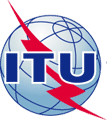 МЕЖДУНАРОДНЫЙ СОЮЗ ЭЛЕКТРОСВЯЗИМЕЖДУНАРОДНЫЙ СОЮЗ ЭЛЕКТРОСВЯЗИМЕЖДУНАРОДНЫЙ СОЮЗ ЭЛЕКТРОСВЯЗИМЕЖДУНАРОДНЫЙ СОЮЗ ЭЛЕКТРОСВЯЗИМЕЖДУНАРОДНЫЙ СОЮЗ ЭЛЕКТРОСВЯЗИTSAG – R 2 – RСЕКТОР СТАНДАРТИЗАЦИИ
ЭЛЕКТРОСВЯЗИИССЛЕДОВАТЕЛЬСКИЙ ПЕРИОД 2017–2020 гг.СЕКТОР СТАНДАРТИЗАЦИИ
ЭЛЕКТРОСВЯЗИИССЛЕДОВАТЕЛЬСКИЙ ПЕРИОД 2017–2020 гг.СЕКТОР СТАНДАРТИЗАЦИИ
ЭЛЕКТРОСВЯЗИИССЛЕДОВАТЕЛЬСКИЙ ПЕРИОД 2017–2020 гг.СЕКТОР СТАНДАРТИЗАЦИИ
ЭЛЕКТРОСВЯЗИИССЛЕДОВАТЕЛЬСКИЙ ПЕРИОД 2017–2020 гг.Апрель 2018 годаАпрель 2018 годаСЕКТОР СТАНДАРТИЗАЦИИ
ЭЛЕКТРОСВЯЗИИССЛЕДОВАТЕЛЬСКИЙ ПЕРИОД 2017–2020 гг.СЕКТОР СТАНДАРТИЗАЦИИ
ЭЛЕКТРОСВЯЗИИССЛЕДОВАТЕЛЬСКИЙ ПЕРИОД 2017–2020 гг.СЕКТОР СТАНДАРТИЗАЦИИ
ЭЛЕКТРОСВЯЗИИССЛЕДОВАТЕЛЬСКИЙ ПЕРИОД 2017–2020 гг.СЕКТОР СТАНДАРТИЗАЦИИ
ЭЛЕКТРОСВЯЗИИССЛЕДОВАТЕЛЬСКИЙ ПЕРИОД 2017–2020 гг.Оригинал: английскийОригинал: английскийВопрос(ы):Вопрос(ы):КОНСУЛЬТАТИВНАЯ ГРУППА ПО СТАНДАРТИЗАЦИИ ЭЛЕКТРОСВЯЗИ
ОТЧЕТ 2КОНСУЛЬТАТИВНАЯ ГРУППА ПО СТАНДАРТИЗАЦИИ ЭЛЕКТРОСВЯЗИ
ОТЧЕТ 2КОНСУЛЬТАТИВНАЯ ГРУППА ПО СТАНДАРТИЗАЦИИ ЭЛЕКТРОСВЯЗИ
ОТЧЕТ 2КОНСУЛЬТАТИВНАЯ ГРУППА ПО СТАНДАРТИЗАЦИИ ЭЛЕКТРОСВЯЗИ
ОТЧЕТ 2КОНСУЛЬТАТИВНАЯ ГРУППА ПО СТАНДАРТИЗАЦИИ ЭЛЕКТРОСВЯЗИ
ОТЧЕТ 2КОНСУЛЬТАТИВНАЯ ГРУППА ПО СТАНДАРТИЗАЦИИ ЭЛЕКТРОСВЯЗИ
ОТЧЕТ 2КОНСУЛЬТАТИВНАЯ ГРУППА ПО СТАНДАРТИЗАЦИИ ЭЛЕКТРОСВЯЗИ
ОТЧЕТ 2Источник:Источник:Консультативная группа по стандартизации электросвязиКонсультативная группа по стандартизации электросвязиКонсультативная группа по стандартизации электросвязиКонсультативная группа по стандартизации электросвязиКонсультативная группа по стандартизации электросвязиНазвание:Название:Отчет о втором собрании КГСЭ, состоявшемся в Женеве 26 февраля − 2 марта 2018 годаОтчет о втором собрании КГСЭ, состоявшемся в Женеве 26 февраля − 2 марта 2018 годаОтчет о втором собрании КГСЭ, состоявшемся в Женеве 26 февраля − 2 марта 2018 годаОтчет о втором собрании КГСЭ, состоявшемся в Женеве 26 февраля − 2 марта 2018 годаОтчет о втором собрании КГСЭ, состоявшемся в Женеве 26 февраля − 2 марта 2018 годаНазначение:Назначение:Для информацииДля информацииДля информацииДля информацииДля информацииДля контактов:Для контактов:Ключевые слова:Краткое содержание:Отчет о втором собрании Консультативной группы по стандартизации электросвязи (Женева, 16 февраля − 2 марта 2018 г.) в исследовательском периоде 2017−2020 годовГруппаОтчет ГДИсходящие заявления о взаимодействииБудущие собранияГД-ResReviewTD/245Отсутствуют.•	Одно промежуточное электронное собрание, о дате которого будет сообщено дополнительно, и которое будет проведено в случае, если до 1 июня 2018 года поступят вклады, относящиеся к сфере деятельности этой Группы Докладчика.•	Следующее собрание КГСЭ.ГД-SCTD/129•	TD/211/TSAG-LS11 по межсекторальной координации в МСЭ в адрес МСКГ, КГРЭ, всех ИК МСЭ-D, КГР, всех ИК МСЭ-R, ИК МСЭ-T для получения комментариев до 30 ноября 2018 г. •	Совместное электронное собрание ГД-SC и ГД-WM:
14 мая 2018 г. (15 час. 00 мин. –
17 час. 00 мин. CEST): 
Круг вопросов: согласование МСЭ-T A.1 и МСЭ-T A.25 и всех соответствующих аспектов МСЭ-T A.4 и МСЭ-T A.6.•	Электронное собрание ГД-SC:
24 сентября (15 час. 00 мин. − 
17 час. 00 мин. CEST)
Круг вопросов:1)	Рассмотрение МСЭ-T A.25, МСЭ-T A4 и МСЭ-T A6 в свете результатов предыдущего совместного собрания докладчиков с ГД-WM.2)	Рассмотрение процессов сотрудничества и участия в рамках работы по лицензиям на программное обеспечение с открытым исходным кодом.•	Следующее собрание КГСЭ.ГД-SOPTD/131Отсутствуют.•	Следующее собрание КГСЭ.ГД-StdsStratTD/133-R2•	TD/268-R1/TSAG-LS10 по актуальным темам в адрес всех исследовательских комиссий МСЭ-T для принятия мер до 30 октября 2018 г.До пяти промежуточных электронных собраний при условии поступления вкладов:•	27 апреля 2018 г.: 13 час. 00 мин. − 
15 час. 00 мин. CEST•	29 июня 2018 г.: 13 час. 00 мин. − 
15 час. 00 мин. CEST•	31 августа 2018 г.: 13 час. 00 мин. − 
15 час. 00 мин. CEST•	28 сентября 2018 г.: 13 час. 00 мин. − 
15 час. 00 мин. CEST•	30 ноября 2018 г.: 13 час. 00 мин. − 
15 час. 00 мин. CEST.	Промежуточные электронные собрания открыты для всех членов МСЭ-T и будут приниматься вклады стратегического характера. В частности, приветствуются вклады, внимание в которых уделяется областям, не относящимся четко к сфере ответственности существующих исследовательских комиссий.•	Следующее собрание КГСЭ.ГД-WMTD/135Отсутствуют.•	Совместное электронное собрание ГД-SC и ГД-WM:
14 мая 2018 г. (15 час. 00 мин. − 
17 час. 00 мин. CEST): 
Круг вопросов: согласование МСЭ-T A.1 и МСЭ-T A.25 и всех соответствующих аспектов МСЭ-T A.4 и МСЭ-T A.6.•	Электронное собрание ГД-WM:
18 июня 2018 г. (15 час. 00 мин. − 
17 час. 00 мин. CEST):
Круг вопросов: продвижение в работе над МСЭ-T A.1 и МСЭ-T A.13, а также пересмотр руководства редактора и докладчика, если позволит время.•	Следующее собрание КГСЭ.ГД-WPTD/137-R1Отсутствуют.•	Следующее собрание КГСЭ.